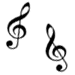 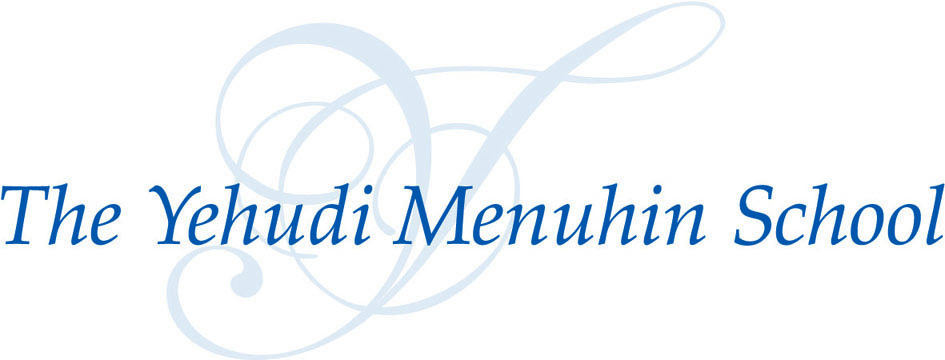 COME AND PLAYat The Menuhin HallSunday 24 September 2017 from 1.30pmName……………………………………………………………………Address…………………………………………………………………………………………………………………………………………….………………………………………………………………………….Tel no:………………………………………………………………….Email:…………………………………………………………………..Instrument……………………………………………………………….Age…………………How long have you been playing?..........................Repertoire for clinic……………………………………………………..(you can change this later if you wish)Last exam taken (if any)…………………………………………………Name of teacher…………………………………………………………Have you been to the School before?.......................................................Please return this form by Friday 15 September to The Outreach Office, Yehudi Menuhin School, Stoke d’Abernon, Cobham, Surrey KT11 3QQ or email outreach@yehudimenuhinschool.co.uk Tel: 01932 584403